Iława, 17.05.2018r.dotyczy: dostawy sprzętu medycznego z podziałem na 7 części dla Powiatowego Szpitala im. Władysława Biegańskiego w Iławie (nr sprawy 12/2018)Do Zamawiającego wpłynęły pytania dotyczące wyjaśnienia treści zawartych w SIWZ. Zamawiający, na podstawie art. 38 ust. 1 i 4 ustawy z dnia  29 stycznia 2004 r. Prawo zamówień publicznych (t.j. Dz.U. z 2017 r. poz.1579 , 2018)  odpowiada:Zapytanie 1Pytanie  nr 1Dotyczy: Pakiet 4 „Zestaw napędów ortopedycznych”Czy Zamawiający dopuści do postępowania rozwiązanie równoważne do wymaganego, z parametrami technicznymi opisanymi poniżej?Odpowiedź: DopuszczaPytanie  nr 2Zwracamy się z prośbą o wyłączenie z punktowania parametru „Elementy zasilające, elektryczne i napędowe (silnik elektryczny) znajdujące się poza rękojeścią – w module zasilającym razem z baterią” Nowoczesne materiały, z których są wykonane zarówno silnik jak i elementy elektroniki, są odporne na działanie wysokiej temperatury i wilgoci, co pozwalają na umieszczenie silnika i elementów elektroniki w rękojeści napędu, a akumulator jest niezależnym elementem zestawu. Z ekonomicznego punktu widzenia zakup samego akumulatora jest wielokrotnie tańszy, niż zakup kompletu opisanego jako parametr wymagany.Odpowiedź: Zamawiający nie wyłączy Pytanie  nr 3Czy Zamawiający wyodrębni jako parametr punktowany „Napędy i nasadki nie wymagające konserwacji i smarowania”? Proponowane rozwiązanie zapewnia możliwie najszybsze przygotowanie napędu do następnego zabiegu, dodatkowo nie ma konieczności zakupu oleju do smarowania.Odpowiedź: NiePytanie nr  4Czy Zamawiający wyodrębni jako parametr punktowany w przypadku dużych napędów: „Przełącznik wyboru między trybem wiertarskim a wolnoobrotowym (rozwiercanie) umieszczony w rękojeści.”? Proponowane rozwiązanie umożliwia użycie jednej nasadki zarówno do wiercenia jak i rozwiercania, a zmiana trybu, do minimum skraca przygotowanie napędu do pracy.Odpowiedź:NieZapytanie nr 2Pakiet nr 2 (stół operacyjny z wyposażeniem)Pytanie nr 1Czy Zamawiający wyrazi zgodę na zaoferowanie stołu wyposażonego w segment oparcia pleców dwuczęściowy, ale bez możliwości niezależnego ruchu kątowego poniżej i powyżej poziomu blatu (tylko wypiętrzenie ławeczki realizowane z pilota - elektrohydraulicznie). Segment pleców regulowany elektrohydraulicznie w zakresie +75/-35 stopni, wypiętrzenie ławeczki 120mm? – dotyczy l.p.4 i 9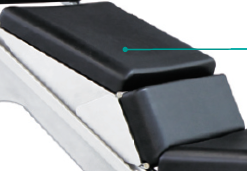 Odpowiedź:Zgodnie z SIWZPytanie nr 2Czy Zamawiający wyrazi zgodę na zaoferowanie stołu wyposażonego w podnóżki (prawy i lewy) bez dodatkowego podziału w okolicy kolana? – dotyczy l.p.4Odpowiedź: Zgodnie z SIWZPytanie nr 3Czy Zamawiający wyrazi zgodę na zaoferowanie stołu operacyjnego wyposażonymi w listwy bez ograniczników zabezpieczających korpusy mocujące wyposażenie przed ich przypadkowym wypadnięciem? Wyposażenie dedykowane do oferowanego stołu operacyjnego nie jest wsuwane na listwę, może być założone i zdjęte w dowolnym miejscu na listwie – dotyczy l.p. 4Odpowiedź: Zgodnie z SIWZPytanie nr 4Czy Zamawiający wyrazi zgodę na zaoferowanie stołu o długości 2100mm? – dotyczy l.p. 6Odpowiedź: Zgodnie z SIWZPytanie nr 5Czy Zamawiający wyrazi zgodę na zaoferowanie stołu o szerokości blatu stołu (bez szyn bocznych) – 500mm, całkowita szerokość (z szynami bocznymi) 560mm? – dotyczy l.p. 6Odpowiedź: Zgodnie z SIWZPytanie nr 6Czy Zamawiający wyrazi zgodę na zaoferowanie stołu, w którym regulacja nachylenia podnóżków realizowana jest ręcznie, wspomagana sprężynami gazowymi. Regulacja w zakresie +20/-90 stopni? – dotyczy l.p. 7 i 13Odpowiedź: Zgodnie z SIWZPytanie nr 7Czy Zamawiający wyrazi zgodę na zaoferowanie stołu z regulacją wysokości w zakresie 665/1115mm? – dotyczy l.p.8Odpowiedź: Zgodnie z SIWZPytanie nr 8Czy Zamawiający wyrazi zgodę na zaoferowanie stołu z elektrohydraulicznym przesuwem wzdłużnym 420mm? – dotyczy l.p. 14Odpowiedź: Zgodnie z SIWZPytanie nr 9Czy Zamawiający wyrazi zgodę na zaoferowanie stołu z regulacją nachylenia podgłówka w zakresie +45/-45 stopni – ręcznie, wspomagana sprężynami gazowymi, również w przypadku zamiany segmentów? – dotyczy l.p. 15Odpowiedź: Zgodnie z SIWZPytanie nr 10Czy Zamawiający wyrazi zgodę za zaoferowanie pilota bez podświetlenia i wyświetlacza LCD, wyposażonego w czytelne piktogramy przedstawiające poszczególne funkcje stołu. Po włączeniu pilota – diody sygnalizują stan naładowania. Poza wyżej wymienionymi alternatywnymi i równie funkcjonalnymi rozwiązaniami, pilot spełnia wszystkie pozostałe zapisy punktu 16 Odpowiedź: Zgodnie z SIWZPytanie nr 11Czy Zamawiający wyrazi zgodę na zaoferowanie stołu z podstawą w kształcie litery T, wyposażonej w wysokiej jakości układ jezdny składający się z 3 kół: jedno koło obrotowe, pozostałe nieskrętne pełniące rolę wspomagającą do jazdy na wprost? Podstawa przykrywająca w całości koła transportowe. Konstrukcja stołu w kształcie litery T jest bardzo ergonomiczna, pozwala na bardzo dobry dostęp operatora do pacjenta. Podstawa wyposażona w centralną blokadę uruchamianą dźwignią nożną, gwarantującą pewne blokowanie stołu za pomocą wysuwanych  stopek – dotyczy l.p. 18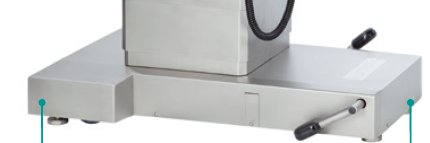 Odpowiedź: Zgodnie z SIWZZapytanie  4Pytanie nr 1W związku z tym, że na całość przedmiotu zamówienia składa się dostawa sprzętu oraz jego uruchomienie prosimy o wyjaśnienie czy Zamawiający wymaga, aby całość przedmiotu zamówienia w tym elementy zapewniające poprawną komunikację aparatu RTG oraz tomografu komputerowego z systemem RIS/PACS były objęte gwarancją na okres jak w SIWZ?Odpowiedź: TakZapytanie 5Pytanie nr 1Dot. części nr 5 – wnosimy o opublikowanie dokumentu dotyczącego opisu parametrów dla części nr 5 bez błędów. Aktualnie po otworzeniu dokumentu w niektórych miejscach zamiast znaków pojawiają się kwadraty – z uwagi na wagę zapisów dot. wymogów Zamawiającego prosimy o ponowne opublikowanie załącznika po usunięciu błędów.Przykład wyświetlanych informacji: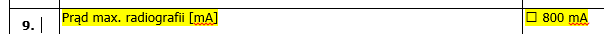 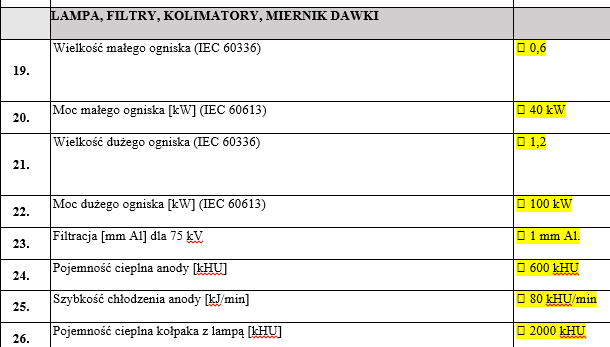 Odpowiedź:Tak-poprawiono parametry – właściwe znajdują się w Załącznik nr 2 Formularz asortymentowo-cenowy_zmieniony_1Pytanie nr 2Dot. części nr 5 Zwracamy się z prośbą o odstąpienie od wymogu złożenia dokumentu JEDZ w odniesieniu do podwykonawców, jeśli wykonawca nie zamierza powoływać się na ich zasoby. Z uwagi na fakt, iż wskazanie na etapie składania ofert nazw podwykonawców ma jedynie charakter informacyjny, a podwykonawcy będą realizować jedynie część zamówienia, za którą ostatecznie odpowiedzialność ponosi wykonawca. Konieczność przedłożenia dokumentacji podwykonawców nie udostępniających zasobów będzie stanowiło na etapie składania ofert jedynie dodatkową pracę biurokratyczną dla Zamawiającego.W przypadku podwykonawców, na których zasoby wykonawca będzie się powoływać wymagane dokumenty, w tym JEDZ zostaną przedłożone.Odpowiedź: Tak, Zamawiający uściśla: Wykonawca, który zamierza powierzyć wykonanie części zamówienia podwykonawcom, w celu wykazania braku istnienia wobec nich podstaw wykluczenia z udziału w postępowaniu składa także oświadczenie na Jednolitym Europejskim Dokumencie Zamówienia wg wzoru- Załącznik nr 4 do SIWZ - dotyczące podwykonawców, tylko w przypadku jeśli Wykonawca  zamierza powoływać się na zasoby podwykonawców w celu spełniania warunków udziału w postępowaniu. W przypadku, gdy Wykonawca nie zamierza się powoływać na zasoby podwykonawców nie składa dla nich oświadczenia na Jednolitym Europejskim Dokumencie Zamówienia. Pytanie nr 3Dot. części nr 5 W zakresie zapisów umowy § 7 pkt 2, wnosimy o modyfikację zapisu na następujący: „”Za każdy dzień zwłoki w realizacji przedmiotu umowy Zamawiającemu przysługuje prawo do żądania od Wykonawcy kary umownej w wysokości 0,5% wartości brutto umowy – łącznie maksymalnie do 10% wartości brutto umowy.Ograniczenie poziomu naliczania kar umownych do wysokości 10% wartości umowy oznacza de facto zrównanie tego poziomu do wysokości kary za najmniej pożądane ze zdarzeń tj. rozwiązanie umowy z przyczyn leżących po stronie Wykonawcy. Dodatkowo Zamawiającemu zgodnie z pkt 4 tego samego paragrafu przysługuje prawo dochodzenia odszkodowania przewyższającego wysokość kar umownych,Odpowiedź: TakZapytanie 6Czy w celu miarkowania kar umownych Zamawiający dokona modyfikacji postanowień projektu przyszłej umowy w zakresie zapisów § 7 ust. 1, 2:Pytanie nr 1W przypadku rozwiązania umowy z przyczyn leżących po stronie Wykonawcy, Zamawiający ma prawo żądać od Wykonawcy kary umownej w wysokości 10% wartości brutto niezrealizowanej części umowy.Odpowiedź: Nie.Pytanie nr 2Za każdy dzień zwłoki w realizacji przedmiotu umowy Zamawiającemu przysługuje prawo do żądania od Wykonawcy kary umownej w wysokości 0,5% wartości brutto opóźnionego w realizacji przedmiotu umowy, jednak nie więcej niż 10 % wartości brutto opóźnionego w realizacji przedmiotu umowy.Odpowiedź: TakPytanie nr 3Czy Zamawiający wyrazi zgodę na wprowadzenie zmian  w § 7 ust. 3 poprzez zamianę słów „odsetki ustawowe” na „odsetki ustawowe za opóźnienie w transakcjach handlowych”?Odpowiedź: TakZestaw napędów Ortopedycznych ProtezowychZestaw napędów Ortopedycznych Protezowych1Wiertarka chirurgiczna akumulatorowa z funkcją oscylacji i trybem rozwiercania – 1 szt.2Napęd współpracujący z akumulatorami sterylnymi i niesterylnymi3Silnik bezszczotkowy, nie wymagające konserwacji i smarowania4Montaż oprzyrządowania (nasadki, adaptery, ostrza, akumulatory) bez użycia dodatkowych narzędzi 5Metalowa obudowa napędów w postaci rękojeści pistoletowej, ze stopów metali nierdzewnych6Zabezpieczenie przed przypadkowym uruchomieniem (przycisk blokady na obudowie)7Zabezpieczenie przed przeciążeniem8Akumulatory montowane od dołu rękojeści napędu9Metody sterylizacji – autoklaw („Flash”, „Hi-Vac”), tlenek etylenu (ETO), plazma 10Przełącznik wyboru między trybem wiertarskim a wolnoobrotowym (rozwiercanie) umieszczony w rękojeści. 11Dwa przyciski do uruchamiania obrotów prawo/lewo osobnymi przyciskami, oraz oscylacyjny tryb pracy (wciśnięte dwa przyciski)12Kaniulacja wzdłuż osi napędu 4,25 mm13Obroty wiercenia w zakresie 0-1250 obr/min, moment obrotowy  4,63 Nm14Obroty dla trybu frezowania w zakresie 0 – 270 obr/min, moment obrotowy 17,74 Nm15Oprzyrządowanie do wiertarki akumulatorowej nie wymagające konserwacji i smarowania.16Nasadka do drutów Kirschnera 0,7 – 2,0 mm – 1 szt.17Nasadka do drutów Kirschnera  2,0 – 3,2mm – 1 szt.18Nasadka wiertarska Jacobs kaniulacja 6,35 mm z kluczykiem – 1 szt.19Nasadka do rozwiercania (AO duża) – 1 szt.20Nasadka do rozwiercania Hudson – 1 szt.21Piła oscylacyjna chirurgiczna akumulatorowa – 1 szt.22Napęd współpracujący z akumulatorami sterylnymi i niesterylnymi23Silnik bezszczotkowy, nie wymagające konserwacji i smarowania24Montaż oprzyrządowania (nasadki, adaptery, ostrza, akumulatory) zatrzaskowo, bez użycia dodatkowych narzędzi 25Metalowa obudowa napędów w postaci rękojeści pistoletowej, ze stopów metali nierdzewnych26Zabezpieczenie przed przypadkowym uruchomieniem (przycisk blokady na obudowie)27Zabezpieczenie przed przeciążeniem28Akumulatory montowane od dołu rękojeści napędu29Metody sterylizacji – autoklaw („Flash”, „Hi-Vac”), tlenek etylenu (ETO), plazma 30Dwa tryby pracy (szybki i standard), zakres oscylacji szybki: 0 – 12000 oscylacji/min, zakres oscylacji standard: 0 – 10000 oscylacji/min31Możliwość regulacji ustawienia ostrza w różnych płaszczyznach – 8 pozycji w zakresie 0 - 360°32Wychylenie kątowe ostrza 5°33Możliwość blokowania przycisku włączania34Piła posuwisto-zwrotna akumulatorowa – 1 szt.35Napęd współpracujący z akumulatorami sterylnymi i niesterylnymi36Silnik bezszczotkowy, nie wymagające konserwacji i smarowania37Montaż oprzyrządowania (nasadki, adaptery, ostrza, akumulatory) zatrzaskowo, bez użycia dodatkowych narzędzi 38Metalowa obudowa napędów w postaci rękojeści pistoletowej, ze stopów metali nierdzewnych39Zabezpieczenie przed przypadkowym uruchomieniem (przycisk blokady na obudowie)40Zabezpieczenie przed przeciążeniem41Akumulatory montowane od dołu rękojeści napędu42Metody sterylizacji – autoklaw („Flash”, „Hi-Vac”), tlenek etylenu (ETO), plazma 43Dwa tryby pracy (szybki i standard), zakres oscylacji szybki: 0 – 14000 oscylacji/min, zakres oscylacji standard: 0 – 11000 oscylacji/min44Wychylenie liniowe ostrza 3,9mm45Akumulatory46Akumulatory Li-Ion napięcie 9,9 V, pojemność 2,2Ah, maksymalny czas ładowania - 90 min. – 3 szt.47Pojemnik sterylny na akumulator – 3 szt48Osłona do sterylnego zakładania akumulatora - 3 szt49Kaseta sterylizacyjna z tacą do ułożenia elementów zestawuNapędy ortopedyczne traumatologiczneNapędy ortopedyczne traumatologiczne50Metalowa obudowa napędów w postaci rękojeści pistoletowej ze stopów metali nierdzewnych,51Silniki bezszczotkowe, nie wymagające konserwacji i smarowania,52Zabezpieczenie przed przypadkowym uruchomieniem (przycisk blokady na obudowie)53Zabezpieczenie przed przeciążeniem,54Zatrzaskowy montaż akumulatorów, nasadek, adapterów i ostrzy, bez użycia dodatkowych narzędzi55Możliwość zasilania napędu akumulatorami sterylnymi i nie sterylnymi,56Płynna regulacja ruchu obrotowego/oscylacyjnego,57Akumulatory dołączane od dołu rękojeści napędu,58Metody sterylizacji – autoklaw( „Flash”, „Hi-Vac”), tlenek etylenu (ETO), plazma.59Obroty wiercenia: Prawo/Lewo/Oscylacja60Obroty maksymalne 1500 obr/min,61Obroty maksymalne rozwiercania: 500 obr/min,62Maksymalny moment obrotowy w trybie wiertarskim: 3,32 Nm63Maksymalny moment obrotowy w trybie rozwiercania: 15,7 Nm64Kaniulacja wzdłuż osi napędu 4mm,65Dwa przyciski do uruchamiania obrotów Prawo/Lewo osobnymi przyciskami, oraz oscylacyjny tryb pracy (wciśnięte dwa przyciski)6566Akumulatory67Akumulatory Li-Ion napięcie 9,9 V, pojemność 1,1Ah, maksymalny czas ładowania - 90 min. – 1 szt.68Pojemnik sterylny na akumulator – 1 szt.69Osłona do sterylnego zakładania akumulatora - 1 szt.70Wyposażenie71Nasadka do drutów Kirschnera 0,7 – 1,8 mm – 1 szt.72Nasadka do drutów Kirschnera  2,0 – 3,2mm – 1 szt.73Nasadka wiertarska Jacobs kaniulacja 6,35 mm z kluczykiem – 1 szt.74Nasadka do rozwiercania (AO duża) – 1 szt.75Ostrza do napędów 5 szt. do wyboru przez Zamawiającego76Ładowarka uniwersalna do akumulatorów